Режим дняДетский сад работает по пятидневной рабочей неделе с 10.5-часовым пребыванием детей и календарным временем посещения круглогодично.Режим работы Детского сада: 10.5 часов пребывания; с 7.00 до 17.30 часов – ежедневно, кроме субботы, воскресенья, нерабочих праздничных дней.Детский сад работает по пятидневной рабочей неделе с 10.5-часовым пребыванием детей и календарным временем посещения круглогодично.Режим работы Детского сада: 10.5 часов пребывания; с 7.00 до 17.30 часов – ежедневно, кроме субботы, воскресенья, нерабочих праздничных дней.Детский сад работает по пятидневной рабочей неделе с 10.5-часовым пребыванием детей и календарным временем посещения круглогодично.Режим работы Детского сада: 10.5 часов пребывания; с 7.00 до 17.30 часов – ежедневно, кроме субботы, воскресенья, нерабочих праздничных дней.7.00 до 8.10Прием детей, осмотр детей, индивидуальная работа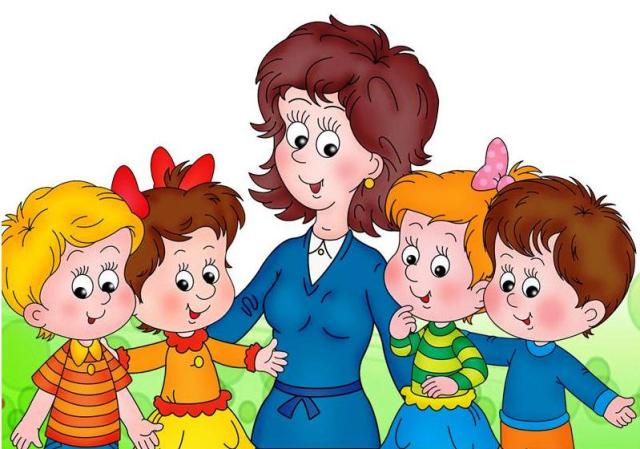 Это время нам знакомо:
Это время для подъёма.Поднимаемся – спешим,В детский сад скорей бежим.С нетерпением нас ждут,Вкусный завтрак подают.8.10 – 8.25Утренняя гимнастика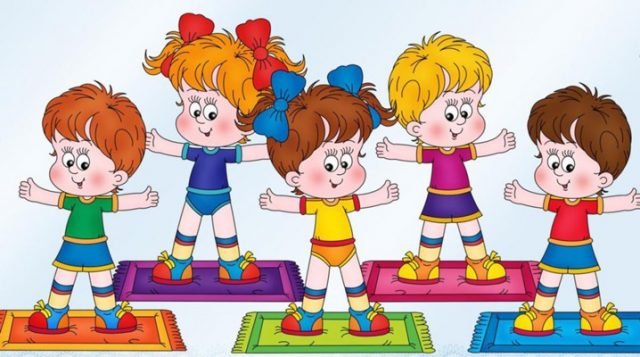 Каждый день у нас ребятки,Начинается с зарядки.Сделать нас сильней немногоУпражнения помогут8.25 – 8.50Подготовка к завтраку, завтрак.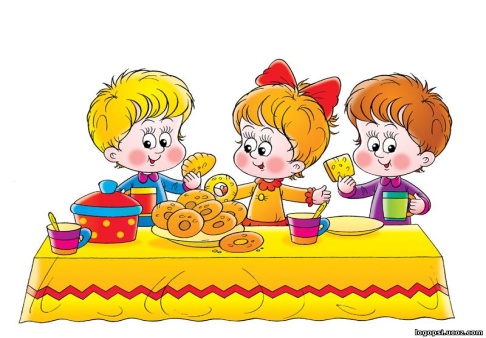 В расписании – еда.Завтракать пришла пора.После завтрака опятьБудет некогда скучать.8.50 – 9.00Игры, забавы, труд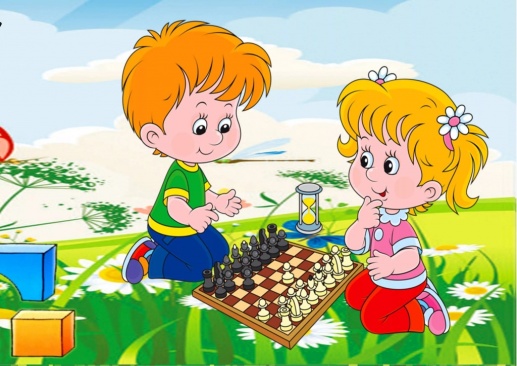 Один, два, три, четыре, пять!Выходят детки поиграть.Играют в шашки и в лото,С мячом играют, в домино.Друзей своих не обижаютИ маме с папой помогают.с 9.00 до 10.25Занятие № 1:I подгруппа(мл. подгруппа)9.00 – 9.15II подгруппа(ср. подгруппа)9.20 – 9.40Занятие № 2:I подгруппа(мл. подгруппа)9.45 – 10.00II подгруппа(ср. подгруппа)10.05 – 10.25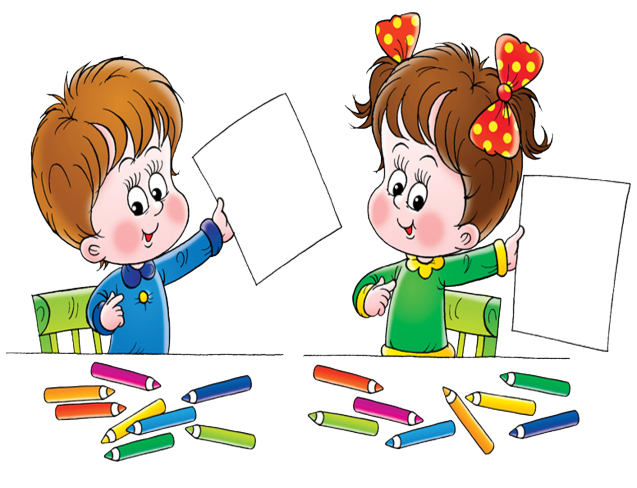 Это время — время книжки,
Не спеша оно идёт.
Все девчонки и мальчишки
Учат азбуку и счёт.
Учат песенки смешные,
Рисуют рожицы кривые.10.25 – 12.10Подготовка к прогулке, прогулка, возвращение с прогулки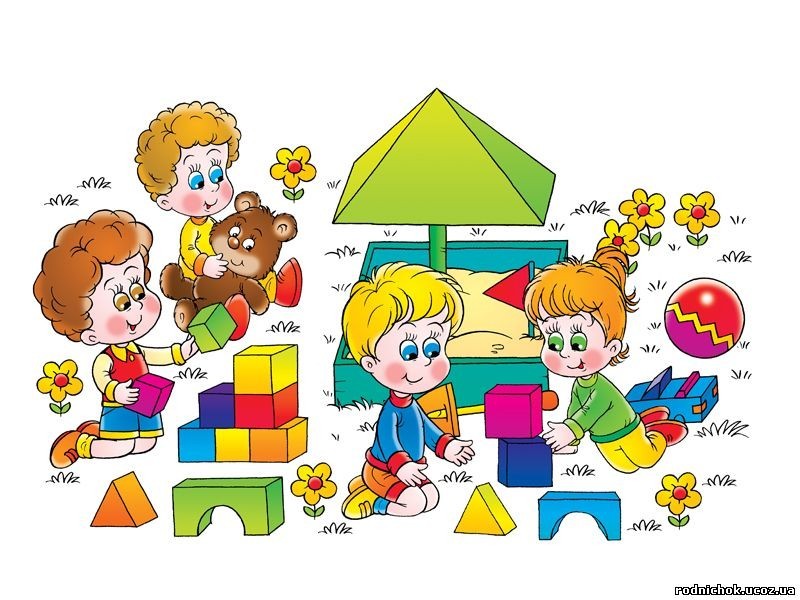 Поиграем в «догонялки»,Поиграем в «прятки»,Или просто посидимНа своей площадке.12.10 –  12.40Обед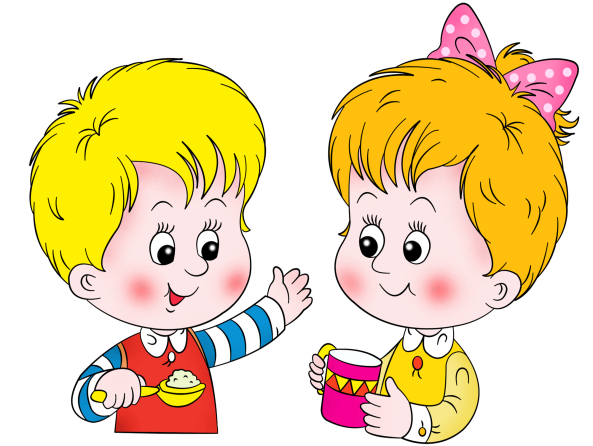 Это время — для обеда,
Значит, нам за стол пора.
Прекращается беседа,
Прекращается игра.Суп, и каша, и котлетаНа тарелке ждут меня.13.00  –   15.00Дневной сон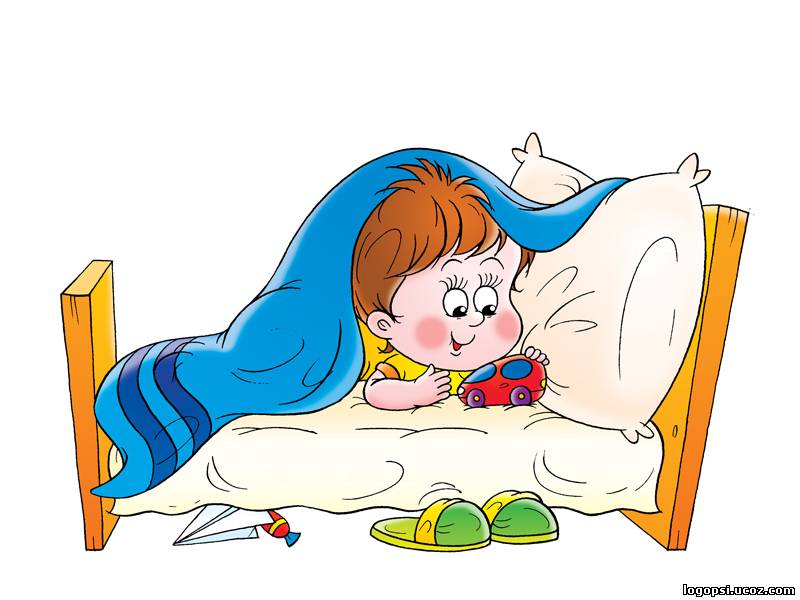 Это время тишины.
Все мы знать его должны,
Потому что в этот час
Снова ждут подушки нас,
А на краешке подушки
Спят любимые игрушки.15.00 – 15.30Подъем, бодрящая гимнастика, закаливающие мероприятия, гигиенические процедуры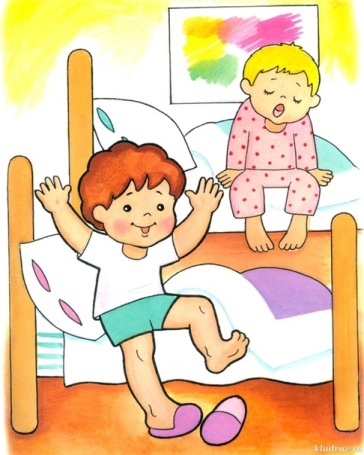 Просыпайтесь, детвора!Вам играть уже пора.Глазки сонные протрите,Только долго не лежите.Ну-ка, сделаем зарядку.Все ли после сна в порядке?Ножки теплые спуститеИ по коврикам пройдите.Ровно, глубоко дышите,Просыпайтесь, не спешите.15.30-15.50Подготовка к ужину, ужинЭто — время простокваш,
В это время — ужин наш.15.50 – 17.10Факультативная, самостоятельная, игровая деятельности, труд, чтение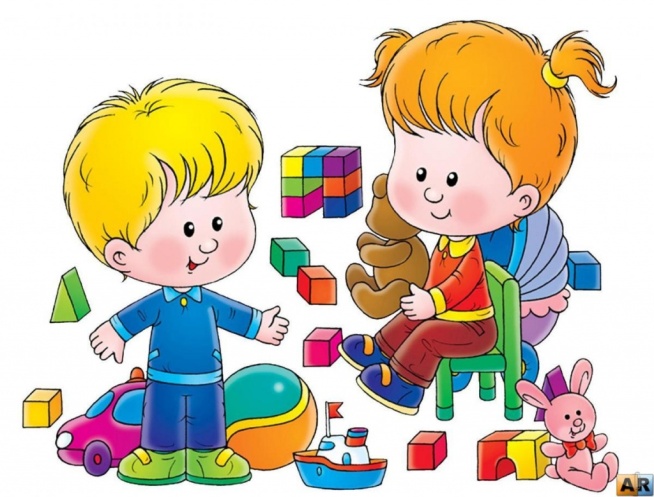 После ужина опять
Будет некогда скучать –Как же весело играть!Так же время нам даноДля веселого кино.17.10 – 17.30Прогулка, уход домойМы занятие проведемИ опять гулять пойдем.На качелях покачаемся,В салки вдоволь наиграемся.Время быстро пролетит,С работы мама к нам спешит.Мы не виделись весь день,Но теперь я снова с ней.